APPEL à PROJETS de la FONDATION D’ENTREPRISE NEXITY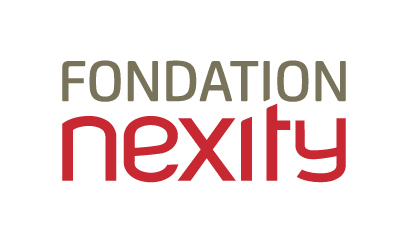 2019DOSSIER DE CANDIDATURE Phase 1Date limite de dépôt des candidatures : le 11 mars 2019, 12h (midi)Identification de l’association, porteuse du projet  Nom de l’Association : Statuts :Date de création :Domaine d’activité (à détailler) :󠄀 insertion sociale par le logement󠄀insertion sociale par l’emploi, l’éducation, la formationPrésident :Directeur Général / Délégué Général : Effectifs /nombre de permanents :Nombre de bénévoles :Budget :Adresse complète : Téléphone :Adresse mail :Interlocuteur pour cet appel à projet et coordonnées téléphonique et mail :Lieux d’intervention :Descriptif synthétique de l’association : Présentation du projet proposé Descriptif du projet présenté :Date de lancement du projet et de de fin du projet :Territoire concerné par le projet :Partenaires associés au projet (publics et privés) :Budget prévisionnel du projet :Résultats sociaux envisagés :Nombre de bénéficiaires touchés :Votre projet est reproductible sur d’autres territoires ?Description du projet de mécénat de compétences proposé sur le format d’une journée avec 1 ou plusieurs collaborateurs Nexity (les missions proposées sur ce temps court peuvent être des activités manuelles de type peinture, bricolage, tri, … Pour en savoir plus, regardez la vidéo :  https://www.youtube.com/watch?v=1JP_pSlUG84 – Merci de préciser le lieu d’intervention et le nombre de collaborateurs mobilisablesDémarche d’évaluation mise en place :